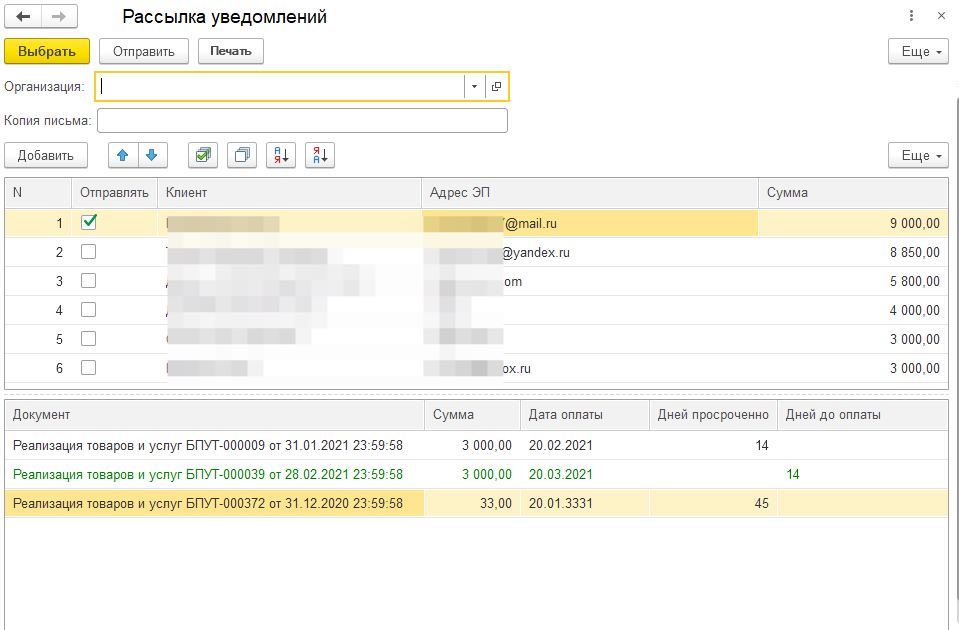 На снимке экрана основная форма обработки, повторять 1-в-1 не обязательно, но функционал должен быть такой же.По кнопке «Выбрать» заполняется тч с клиентами имеющих просроченную задолженность, нижняя ТЧ заполнятся документами, по которым имеется задолженность у клиента. Имеется возможность удалить документ из списка, добавить документ, изменить дату, сумму кол-во дней просрочки, эл адрес почты, пометить клиентов, которым будет отправлено сообщение.Выбор организации, если не выбрано, то по всем.Выбор адреса для отправки копии уведомления для контроля…По кнопке «отправить» отправляем. В теле письма пишем текст с документами и вложениями документов.По кнопке «Печать» создаем печатную форму с уведомлениями.